Rakennustietosäätiö RTS					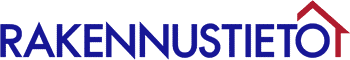 TAUSTAA RAKEVA-PALKINNOSTARAKEVA-säätiö on perustanut palkinnon vuonna 1986 (Rakentamisen vuosi)Pronssisen pienoispatsaan on muotoillut professori Kain Tapper (36 kpl valettu) RAKEVA-säätiön toiminta päättyi vuonna 1992 Palkinto oli vuosina 1993 – 1995 ympäristöministeriön yhdyskuntasuunnittelu- ja rakennustutkimuksen neuvottelukunnan hoidossa (palkintoa ei jaettu 1995, 1996) Palkinto siirtyi RTS:lle vuonna 1996Vuosina 1997–2001 palkinto jaettiin TEKESin ProBuild-ohjelman yhteydessä joka vuosi ProBuild-RAKEVA
-palkintonaPalkinto myönnetään joka toinen vuosi henkilölle, ryhmälle, yritykselle tai järjestölle, joka on rakennusalalla edistänyt uusien toimintatapojen tai menetelmien soveltamista suunnittelussa tai rakentamisessa.Varsinaisen RAKEVA-palkinnon lisäksi on mahdollista jakaa erityisistä syistä myös ElämäntyöRAKEVA-palkinto.MYÖNNETYT RAKEVA-PALKINNOT Palkinto-	Vuosi 	Saaja  
numero 1.	1986	kirvesmies Aimo Ilomäki työkuntineen 2. 	1987	professori, DI Antero Kallio3.	1988	pääjohtaja, arkkitehti Matti K. Mäkinen4. 	1989 	teollisuusneuvos, rkm Erkki M. Pekkinen5. 	1990	professori, DI Heikki Poijärvi6. 	1991	rakennusneuvos, DI Pekka Metsola7. 	1992 	kaupunginjohtaja, DI, VT Pekka Löyttyniemi8. 	1993	Haka Oy9. 	1994	Valt.tiet. maisteri Juha Salmi10. 	1997 	Pientalotyömaan valvonta -julkaisun työryhmä: toimistopäällikkö Risto       		Kyttälä, tarkastusinsinööri Kai Miller, yli-insinööri Keijo Sihvonen, 		tarkastusinsinööri Pentti Äystö11.	1998 	Helsingin yliopiston Tekninen osasto, rakennusneuvos Toivo Vainiotalo + ryhmä12.	1999 	TkT Jarmo Laitinen, YIT13.	2000 	Nokian rakennuttajaryhmä: kiinteistöjohtaja Pertti Rantanen, aluepäällikkö 
 	Raimo Kankaanpää, regional manager Juhani Katko, aluepäällikkö Vesa-    
 	Heikki Kemppainen, aluepäällikkö Leo Lehto, rakennuspäällikkö Arto 
 	Toivola14.	2001	Toimitusjohtaja, DI Reijo Hänninen, Ins.tsto Olof Granlund Oy15. 	2003	Toimitusjohtaja, rakennusneuvos Anja Mäkeläinen, Asuntosäätiö16.	2005 	Tiedotuspäällikkö Maija Saastamoinen, SRV Viitoset Oy17.	2007 	Konsernijohtaja, DI Risto Vahanen, Vahanen-yhtiöt		ElämäntyöRAKEVA-palkinto 2007:diplomi-insinööri Aaro Kohonen18.	2009	Skanska Oy, toimitusjohtaja Juha Hetemäki19.	2011 	Toimialajohtaja Reijo Kangas, Tekes20.	2013	Rakennusvalvonnan johtaja, DI Tapani Mäkikyrö, Oulun kaupunkiElämäntyöRAKEVA-palkinnot 2013:emeritusprofessori Teuvo Tolonen, Tampereen teknillinen yliopistoarkkitehti, TkL Pekka Lahti, VTTemeritusprofessori, DI Juhani Kiiras21.	2015	Kiinteistöjohtaja Teppo Salmikivi, Helsingin yliopisto, Tila- ja kiinteistökeskus		ElämäntyöRAKEVA-palkinnot 2015arkkitehti Alpo Halmearkkitehti Martti Jokinen